Hopping Back Game Boards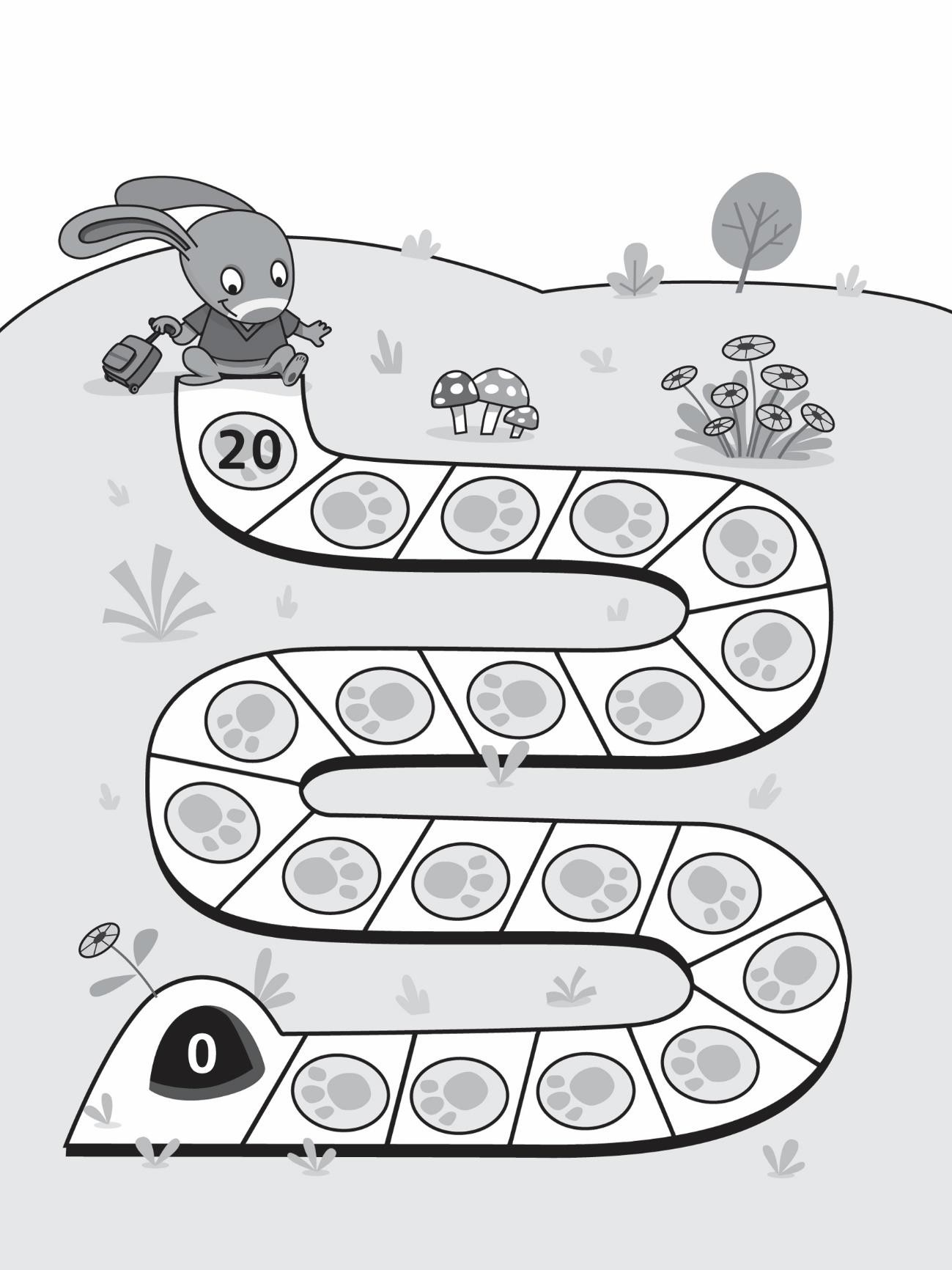 Hopping Back Game Boards (for Accommodation)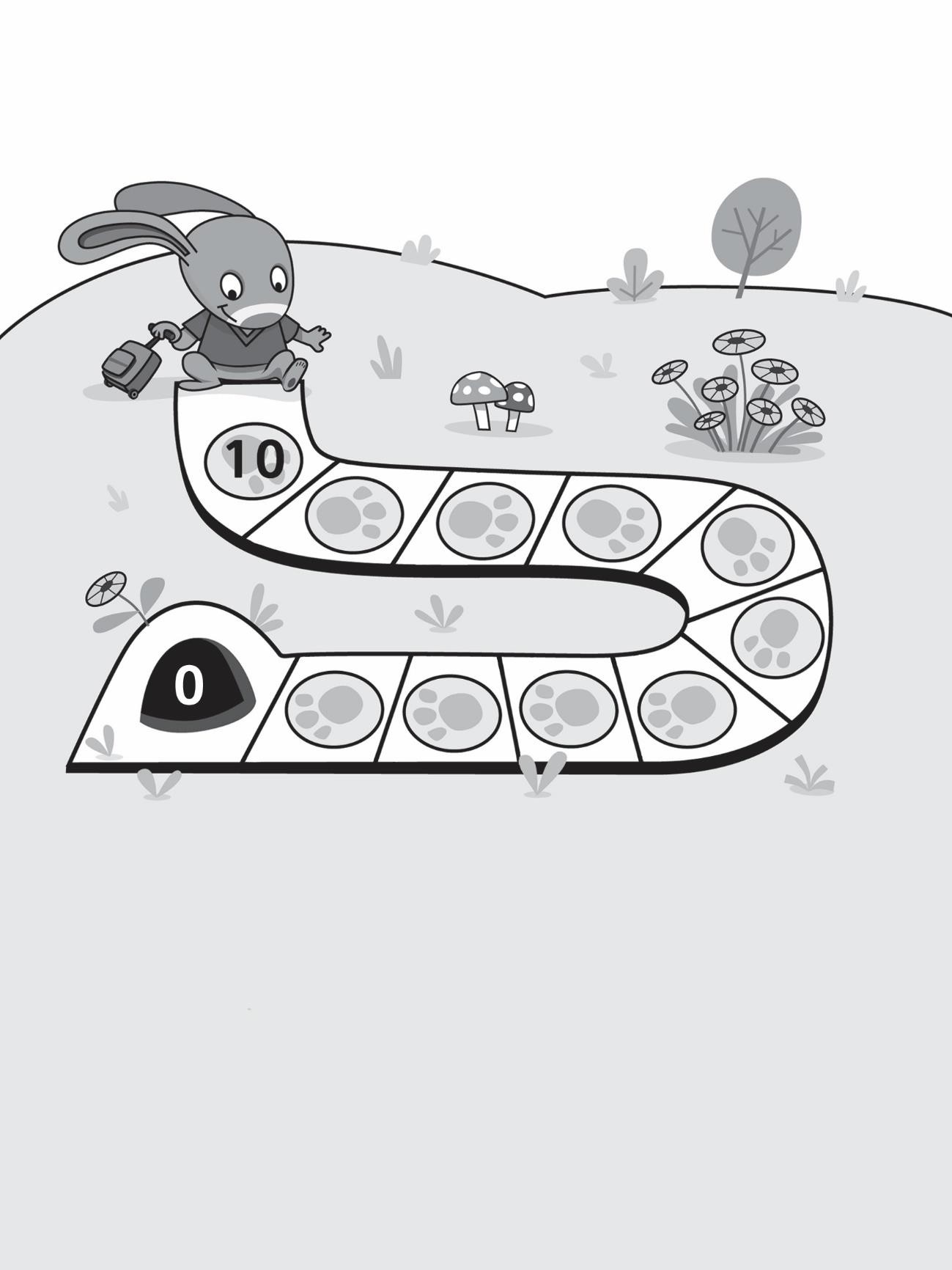 Hopping Back Game Boards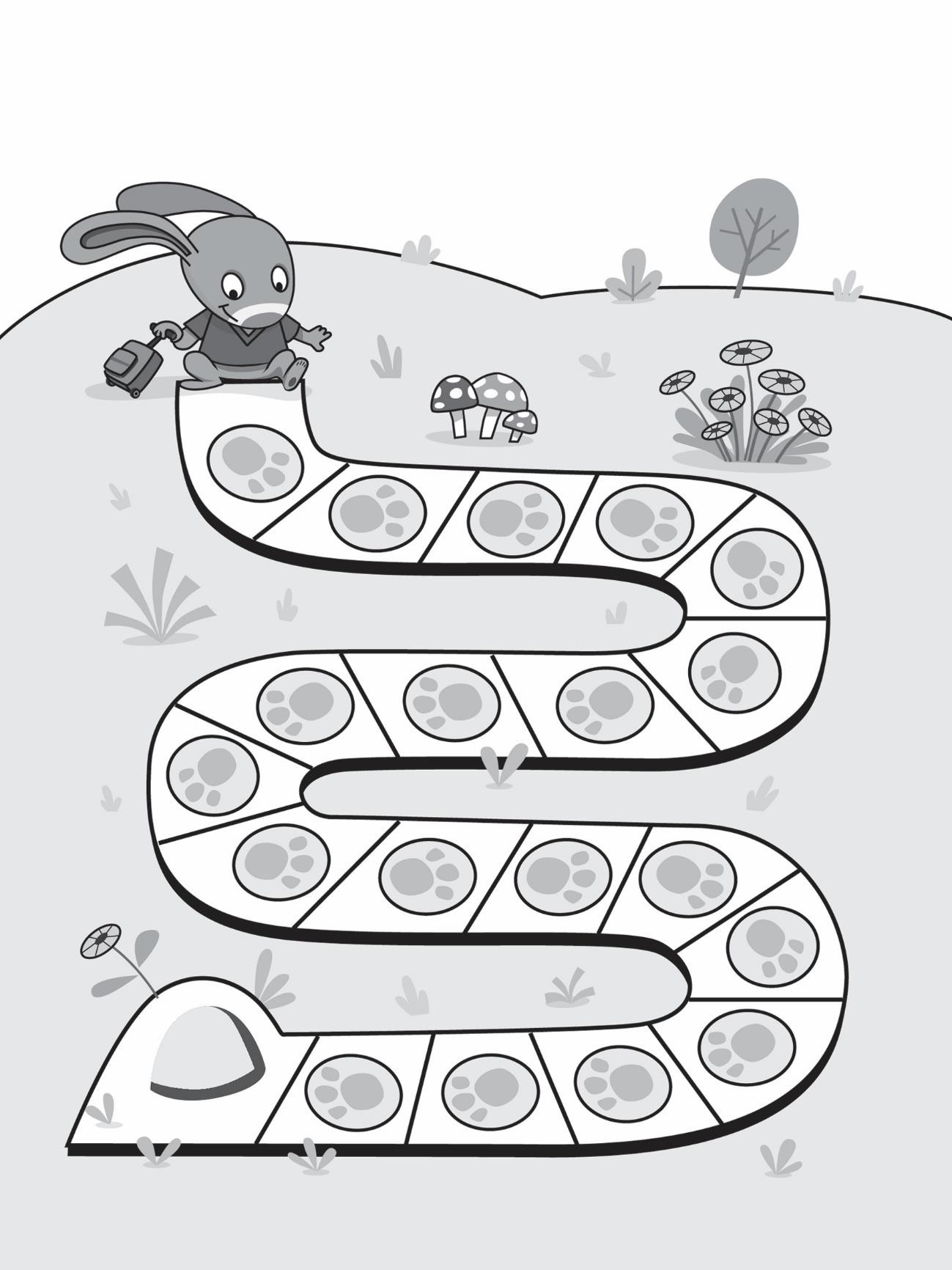 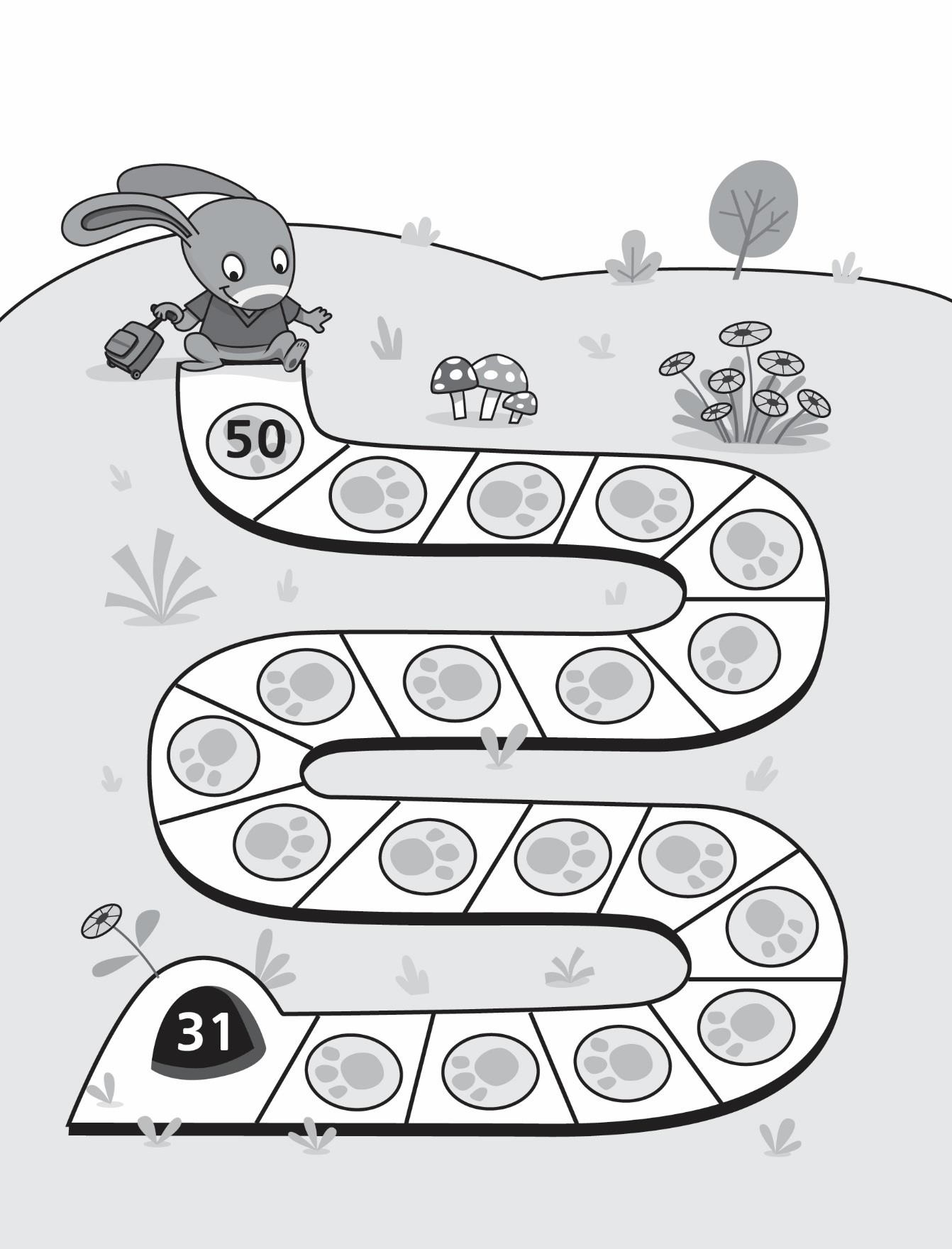 Hopping Back Game BoardsHopping Back Game Boards (for Extension)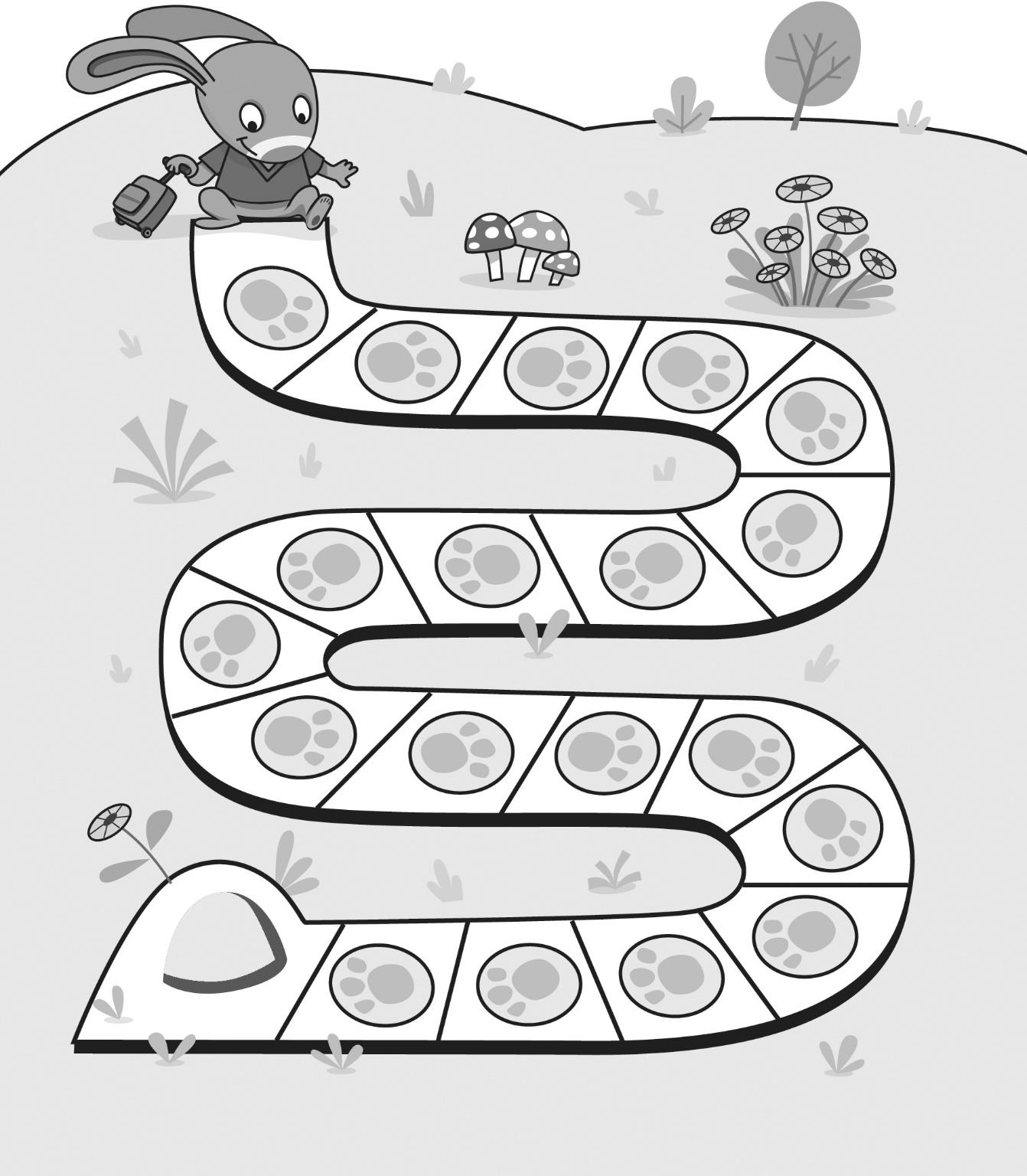 